Deux familles de mots sont mélangéesEcris après chaque mot la lettre qui correspond à sa définition. Puis classe les mots dans les deux colonnes du tableau.Deux catégories de mots sont mélangées. Classe-les correctement. Complète chaque phrase avec un mot de la même famille que le mot souligné. Mon père sait jongler avec 4 balles, il est très adroit ! Par contre mon frère a renversé de l’eau sur la table en se servant à boire, quel ................................................ !Cet homme malpoli ne salue pas ses voisins quand il les croise, maman préfère que je sois .................. et que je leur dise bonjour.Quand ma chambre est en ordre, je retrouve toutes mes affaires, mais quand ma petite sœur vient jouer, elle met tellement de .................................. que je ne retrouve plus rien !C’est très agréable de dormir la fenêtre ouverte en été, on peut apercevoir les étoiles ! Mais quand un moustique bourdonne à nos oreilles, c’est très ...................................... !Ce soir il était prévu que je dorme chez mes cousins, mais un drôle d’................................. est arrivé : on a découvert que mes cheveux sont infestés de poux et il va falloir me faire un traitement avant que je puisse y aller !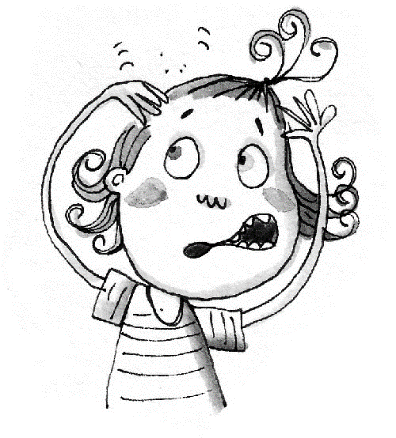 CompétencesScoreIdentifier des familles de mots/5Classer les mots selon leur suffixe/5Ecrire des mots avec des préfixes/5terroriser v. terrible adj. terrain n.m.terrier n.m. souterrain n.m. terrifié adj. Horrible et effrayant.Habitation d’un animal, creusée dans la terre.Faire très peur. Epouvanté, horrifié.Horrible et effrayant.Habitation d’un animal, creusée dans la terre.Faire très peur. Epouvanté, horrifié.Grande étendue de terre réservée à la construction ou à une activité sportive.Passage, tunnel sous la surface du sol.MétiersMachines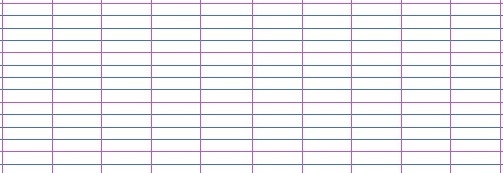 